Gaeta,  30 novembre 2020Ai docenti di Religione Di ogni ordine e grado della’ Arcidiocesi di GaetaOggetto: apertura pomeridiano dell’Ufficio di Irc e Pastorale ScolasticaGentili InsegnatiCome Direttore dell’Ufficio Irc e Pastorale Scolastica sono lieto di comunicarvi che a partire dal 1 dicembre 2020 sarà possibile incontrare il sottoscritto, recarsi dalla segretaria o contattare telefonicamente l’ufficio anche nel martedì pomeriggio (escluso giorni festivi).Grazie alla disponibilità dell’Arcivescovo, alle vostre continue richieste e alle esigenze e disponibilità dell’ufficio si è riusciti a realizzare questa nuova struttura oraria.Invitando tutti a cercare, quanto più possibile, di rivolgersi per ogni necessità alla segreteria negli orari definiti, auspico che tale strutturazione oraria favorisca sempre più la comunicazione con la nostra Chiesa Diocesana, di cui l’ufficio non è altro che una piccola espressione.Vi saluto cordialmente e vi riporto i nuovi orari della Segretaria (Sig.ra Paola Tagliamonte) e del Direttore (Prof. Ugo Tomassi).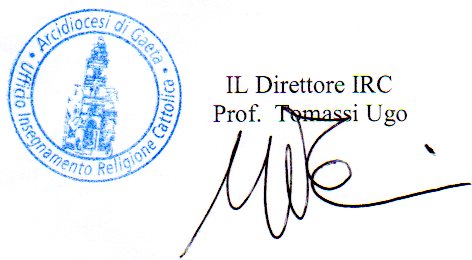 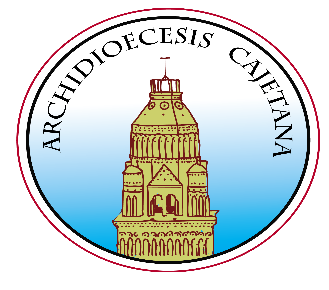 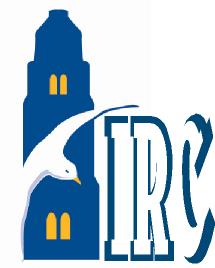 UFFICIO IRC Giorno OrarioSegretariaDirettoreLunedì 8.30 -10.30Sig. Paola TagliamonteMartedì 8.30 -10.30Sig. Paola TagliamonteMARTEDI’16.30 – 18.30Sig. Paola TagliamonteProf. Ugo TomassiMercoledì 8.30 -10.30Sig. Paola TagliamonteProf. Ugo Tomassi (a richiesta)Giovedì 8.30 -11.30Sig. Paola TagliamonteProf. Ugo Tomassi (a richiesta)Venerdì 8.30 -11.30Sig. Paola Tagliamonte